REPUBLIKA HRVATSKAKRAPINSKO-ZAGORSKA ŽUPANIJAGRADSKI SAVJET MLADIH-GRAD PREGRADAPREDVIĐENI TROŠKOVI SAVJETA MLADIH GRADA PREGRADE ZA 2019. GODINU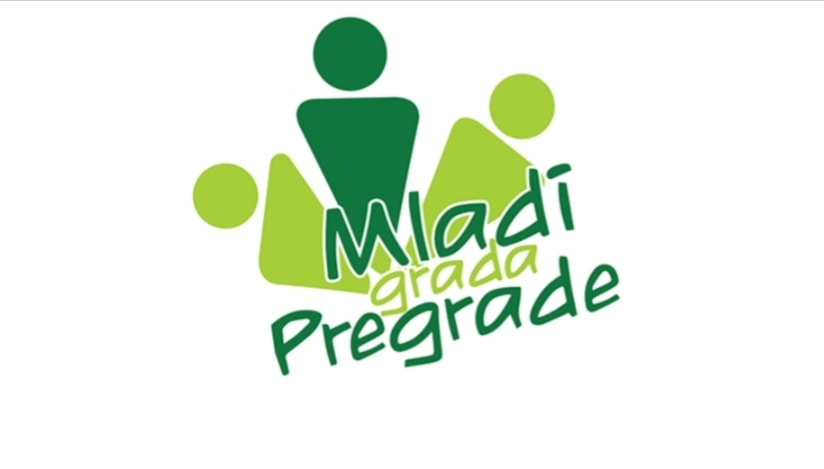 PREDVIĐENI TROŠKOVI ZA 2019. GODINUPredsjednica Savjeta mladih Grada PregradeEma Javornik1.Naknade troškova članova/članica Savjeta mladih2.700,001.1Sjednice 400,00kn1.2Nacionalna konferencija Savjeta mladih Hrvatske2.000,00kn1.3Sjednice županijskog Savjeta mladih300,00kn2.Organizacija aktivnosti15.000,00kn2.1Provedba EU projekta „Mladi u centru“3.000,00kn2.2Sajam fakulteta5.000,00kn2.1Održavanje planiranih aktivnosti povodom manifestacije Branje grojzdja 2019.3.000,00kn2.2Obnova tribina kraj O.Š. Janka Leskovara3.000,00kn2.3Tribina-Zdravlje1.000,00kn3.Ostali troškovi2.000,00kn3.1.Promo materijali 2.000,00knUKUPNO19.700,00KN